План работы отряда ЮИД «Зеленый свет»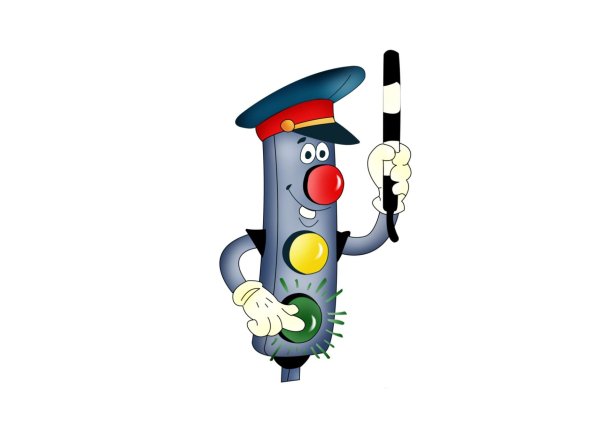 «УТВЕРЖДАЮ»_______________ Т.Г. Тарасова, директор МБОУ ПГО «Средняя общеобразовательная школа № 18»Приказ № 328-Д от 21.06.2022 г.№МероприятиеСрок
исполненияОтветственные1Общий сбор членов отряда ЮИД. Выборы штаба отряда, распределение обязанностейсентябрьКомандир отряда2Подготовка и проведение праздника для первоклассников «Посвящение в пешеходы»сентябрьКомандир культурно-досуговой группы3Изучение Правил дорожного движения (в соответствии с учебным планом)В течение годаРуководитель отрядаКомандир отряда4Проведение в классах бесед по Правилам дорожного движенияВ течение годаКомандир учебной
группы5Составление списка учащихся школы, имеющих веломототехнику и проведение с ними теоретических и практических занятий по Правилам дорожного движениясентябрьКомандир учебной
группы6Организация и проведение конкурса рисунков “Правила дорожные знать каждому положено”октябрьКомандир культурно-досуговой группы7Оформление выставки по итогам конкурса рисунков “Правила дорожные знать каждому положено”октябрьКомандир информационной группы8Оформление уголка “Отряд ЮИД в действии”ЕжемесячноКомандир информационной группы9Подготовка программы агитбригады «Клаксон» и организация выступления в школе (в микрорайоне школы)НоябрьКомандиры культурно-досуговой и информационной группы10Организация и проведение конкурса “Умелые руки” на лучшее наглядное пособие по Правилам дорожного движения для дошкольниковНоябрьКомандир шефской группы11Организация и проведение по классам викторины по Правилам дорожного движения, подведение итогов, награждение победителейДекабрьКомандир культурно-досуговой группы12Организация смотра поделок «Сделай сам» по Правилам движения (1-8 классы.)ДекабрьКомандир культурно-досуговой группы13Организация и проведение для учащихся начальных классов праздника “Азбука безопасности”ДекабрьКомандир шефской группы14Проведение перед началом зимних каникул в классах бесед по Правилам дорожного движенияДекабрьКомандир шефской группы15Организация и проведение в микрорайоне школы рейда “Юный пешеход” по предупреждению детского дорожно-транспортного травматизма.Январь, зимние каникулыКомандир патрульно-рейдовой группы16Выпуск стенгазеты по итогам рейда “Юный пешеход”ЯнварьКомандир информационной группы17Выступление агитбригады в подшефном детском садуЯнварьКомандиры культурно-досуговой и шефской групп18Организация и проведение по классам беседы ”Из истории Правил дорожного движения”ЯнварьКомандир учебной группы19Организация и проведение конкурса среди школьников на лучшую песню, стихотворение по Правилам дорожного движения.ФевральКомандир культурно-досуговой группы20Организация встречи учащихся школы с работниками Государственной инспекции безопасности дорожного движенияФевральКомандир отряда21Организация и проведение соревнований по Правилам дорожного движения среди учащихся 5-8 классовФевральКомандир культурно-досуговой группы22Проведение зачетных занятий по Правилам дорожного движения в 5-8 классахМартКомандир учебной группы23Проведение соревнования на лучшего знатока Правил дорожного движения среди учащихся 1-3 классовМартКомандир культурно-досуговой группы24Выпуск стенгазеты “Внимание! Дорога!”МартКомандир информационной группы25Подготовка и участие отряда ЮИД в муниципальном этапе областного смотра конкурса отрядов ЮИД «Безопасное колесо»Март-АпрельКомандир отряда26Проведение теоретических и практических занятий по Правилам дорожного движения с ребятами, имеющими вело-мототехникуАпрельКомандир учебной группы27Проведение в 1-3 классах и в подшефном детском саду игры “Пешеходы и водители”АпрельКомандир шефской группы28Проведение зачетных занятий по Правилам дорожного движения, с теми кому исполнилось 14 лет, с выдачей удостоверений велосипедистаАпрельКомандир учебной группы29Организация дежурства на перекрестках в микрорайоне школыАпрельКомандир патрульно-рейдовой группы30Проведение соревнования на лучшего «Юного велосипедиста»МайКомандир культурно-досуговой группы31Участие в проведении зачетных уроков по ПДД во всех классахМайКомандир учебной группы32Проведение «Недели безопасности», посвященной окончанию учебного годаМайКомандир отряда, командир патрульно-рейдовой группы33Организация работы отряда ЮИД в школьном лагере дневного пребыванияИюнь-АвгустКомандир отряда